«Том вышел на улицу с ведром известки и длинной кистью. Он окинул взглядом забор, и радость в одно мгновение улетела у него из души, и там воцарилась тоска... Со вздохом обмакнул он кисть в известку, провел ею по крайней доске, потом проделал то же самое снова и остановился: как ничтожна белая полоска по сравнению с огромным пространством некрашеного забора!..»Марк Твен1.     Объясните, почему инструкции, записанные в пунктах а) и б) не являются алгоритмами. а) Фрагмент инструкции по приготовлению теста для торта:…………..Добавьте щепотку соли.Слегка потрясите, чтобы смесь стала комковатой.Подогрейте воду в маленькой кастрюльке и влейте её в смесь.…………..б) Инструкция по употреблению лекарства от кашля:Если врач не прописал иначе, то 3-4 раза в день по 15-20 капель, лучше всего в горячей сладкой воде.2. Определите результат выполнения программы:a)    A=-15:B=7      A=A+B      PRINT Aб)   X=2:X=-6.5     X=4:X=10     X=X+X   PRINT X  в)   X=2:Y=-37        X=X*Y        Y=X+4       PRINT X, Y3.  Составить алгоритм:превратить ночь в день: превратить миг в час: 
превратить час в век: превратить век в эру: превратить козу в волка: 
превратить шах в мат: превратить муху в волка: превратить муху в удава: превратить муху в тиграпревратить муху в жабу: превратить муху в жену: превратить воду в винопревратить лису в лося: 
превратить бра в раба: 
превратить бар в раба: 
Циклический алгоритм – это алгоритм, некоторые шаги которого повторяются N-количество раз.Тело цикла – шаги алгоритма, которые повторяются.Параметр цикла – величина, от которой зависит число повторений в цикле.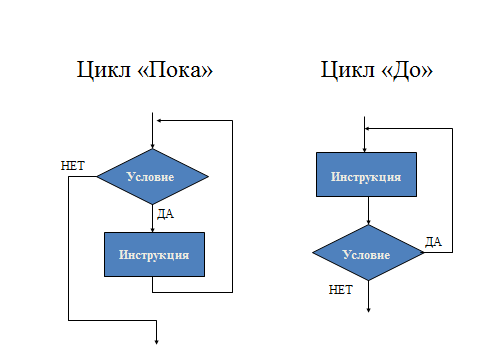 1. Выберите самостоятельно сказку из предложенных (или придумайте другой циклический алгоритм из жизни или произведений известных авторов) и напишите программы.1) “Репка”. “Дед тянет-потянет, вытянуть не может. Позвал бабку. Бабка за дедку , дедка за репку, тянут потянут, вытянуть не могут. Позвала бабка внучку... И вытянули репку”.2) “Курочка ряба”. “Снесла курочка яичко. Дед бил, бил, не разбил. Баба била, била, не разбила. Мышка бежала, хвостиком задела, яичко упало и разбилось”.3) “Колобок”. “... Катится колобок по лесу. От зайца ушел, от медведя ушел, от волка ушел. Встретил лису, она его и съела”.4) “Волк и лиса”. “... Сидит волк у проруби, хвост в воду опустил и приговаривает: “Ловись, ловись, рыбка, большая и маленькая”. Пришла за водой баба. Прогнала волка.5) “Горшочек каши”. “... Варит горшок кашу, варит. Каша из дома на улицу потекла. Не знает мать девочки, что надо горшочку сказать. Пришла девочка, сказала: “Горшочек, не вари”. Перестал горшок кашу варить”.2. Определите значение переменной а после выполнения фрагмента алгоритма: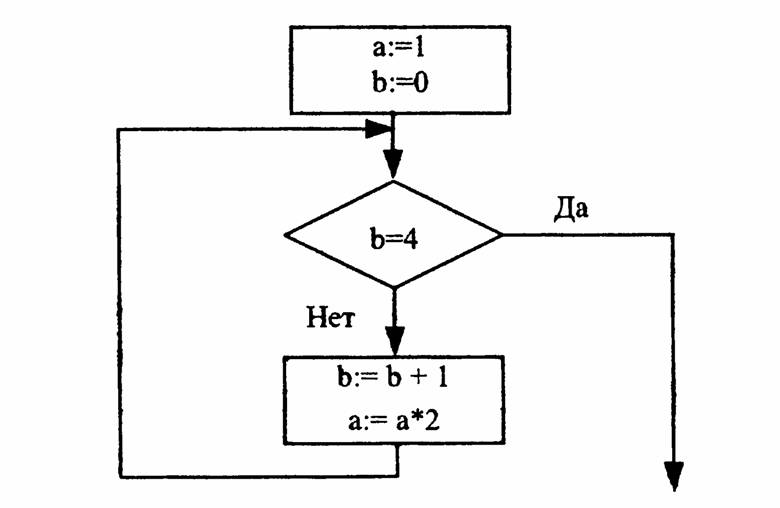 3.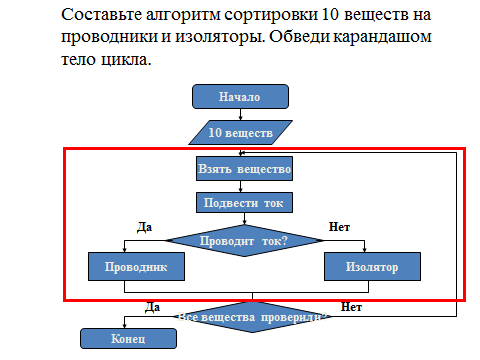 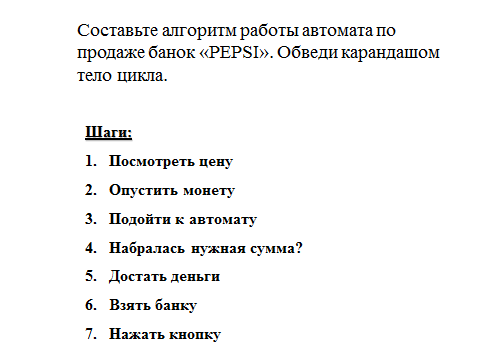 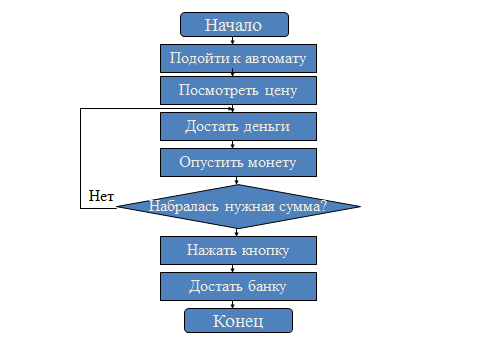 4. Определить результат выполнения программы:А) M=0FOR K=1 TO 8M=M+KNEXT KPRINT “M=”;MБ) FOR X=2 TO 6 STEP 2PRINT X^3NEXT XВ) S=0X=3FOR I=1 TO 3S=S+XX=X+0.5NEXT IPRINT “Искомая сумма ”;SГ)  K=1:P=1     WHILE K<=3     P=P*K     K=K+1    WEND     PRINT P5. У исполнителя УТРОИТЕЛЬ две команды, которым присвоены номера: 1. вычти 12. умножь на 3Первая из них уменьшает число на экране на 1, вторая – увеличивает его в три раза.Запишите порядок команд в программе получения из числа 3 числа 16, содержащей не более 5 команд, указывая лишь номера команд.(Например, программа 21211 это программаумножь на 3вычти 1умножь на 3вычти 1вычти 1которая преобразует число 1 в 4.) 6.Исполнитель КУЗНЕЧИК живёт на числовой оси. Начальное положение  КУЗНЕЧИКА – точка 0. Система команд Кузнечика:Вперед 7 – Кузнечик прыгает вперёд на 7 единиц,Назад 5 – Кузнечик прыгает назад на 5 единиц.Какое наименьшее количество раз должна встретиться в программе команда «Назад 5», чтобы Кузнечик оказался в точке 19? 7. 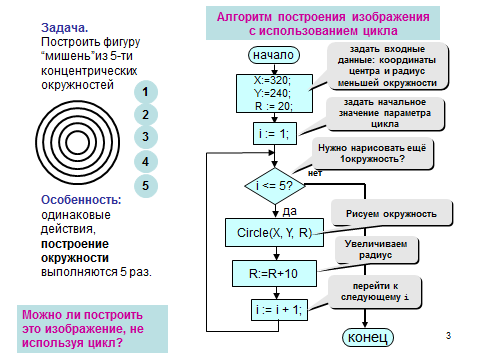 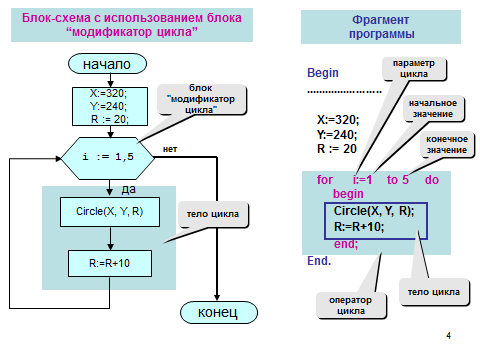 Самостоятельная работаОпределите значение целочисленной переменной х после выполнения фрагмента алгоритма:                                                                                                         3)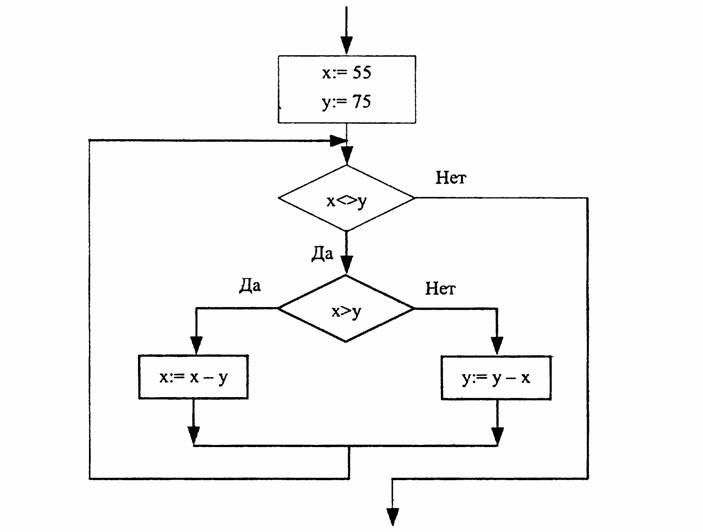 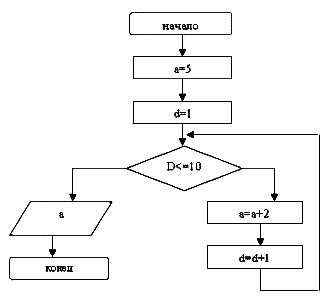                                                                        4)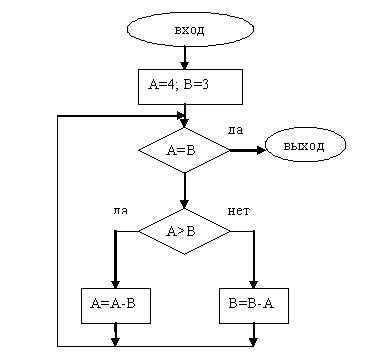 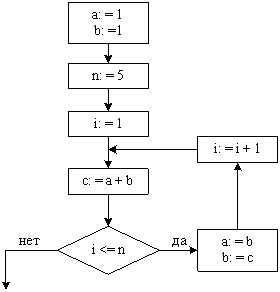 Домашнее задание Составить алгоритм поговорки: “Семь раз отмерь, один раз отрежь”. “Семеро одного не ждут”. “У семи нянек дитя без глаза”. “Идет Емеля, ждать его неделю”. “Пока баба с печи падала 77 дум передумала”. “Приятелей 1000, а друг один”.      